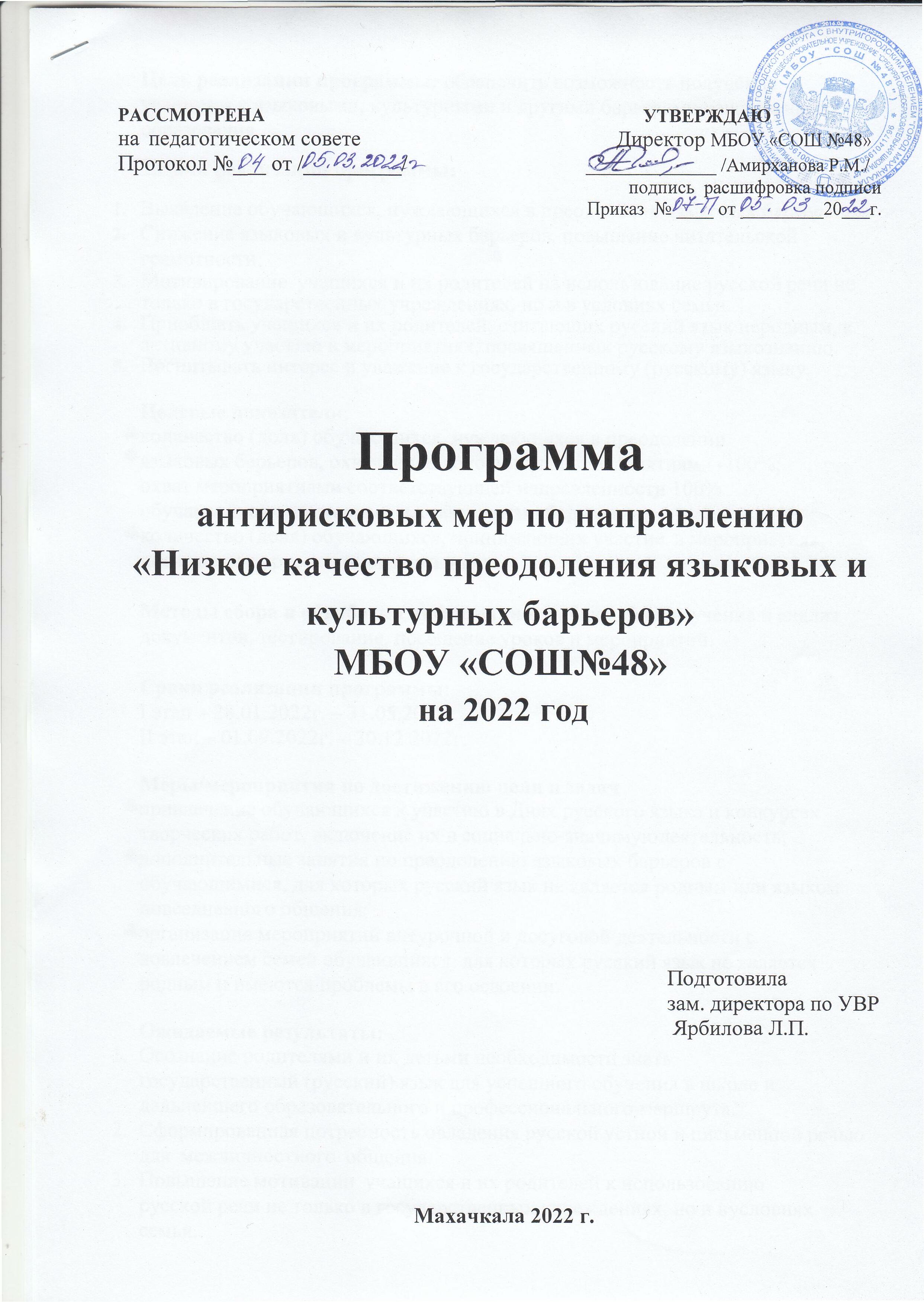 Цель реализации программы: обеспечить возможность получения учащимся с языковыми, культурными и другими барьерами качественного образования.Задачи реализации программы:Выявление обучающихся, нуждающихся в преодолении языковых барьеров.Снижение языковых и культурных барьеров, повышение читательской грамотности.Мотивирование учащихся и их родителей на использование русской речи не только в государственных учреждениях, но и в условиях семьи.Приобщать учащихся и их родителей, считающих русский язык неродным, к активному участию в мероприятиях, посвященных русскому языкознанию.Воспитывать интерес и уважение к государственному (русскому) языку.Целевые показатели:количество (доля) обучающихся, нуждающихся в преодолении языковых барьеров, охваченное дополнительными занятиями -100%; охват мероприятиями соответствующей направленности 100% обучающихся с языковыми и культурными барьерами;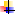 количество (доля) обучающихся, принимающих участие в мероприятиях, посвященных русскому языкознанию.Методы сбора и обработки информации: наблюдение, изучение и анализ документов, тестирование, посещение уроков и мероприятий.Сроки реализации программы: I этап – 28.01.2022г. – 31.05.2022г. II этап – 01.09.2022г. – 30.12.2022г.Меры/мероприятия по достижению цели и задачпривлечение обучающихся к участию в Днях русского языка и конкурсах творческих работ, включение их в социально-значимую деятельность;дополнительные занятия по преодолению языковых барьеров с обучающимися, для которых русский язык не является родным или языком повседневного общения;организация мероприятий внеурочной и досуговой деятельности с вовлечением семей обучающихся, для которых русский язык не является родным и имеются проблемы в его освоении.Ожидаемые результаты:Осознание родителями и их детьми необходимости знать государственный (русский) язык для успешного обучения в школе и дальнейшего образовательного и профессионального маршрута.Сформированная потребность овладения русской устной и письменной речью для межличностного общения.Повышение мотивации учащихся и их родителей к использованию русской речи не только в государственных учреждениях, но и в условиях семьи.Повышение интереса и уважения к государственному (русскому) языку.Активное участие в мероприятиях, посвященных русскому языкознанию.Повышение мотивации родительской общественности, социума, учащихся.Исполнители: администрация и педагогический коллектив школы.Приложение. Дорожная карта реализации программы антирисковых мер.Приложение Дорожная картакарта реализации программы по устранению фактора риска«Низкое качество преодоления языковых и культурных барьеров»ЗадачаМероприятиеСрокиреализацииОтветственныеВыявление обучающихся, нуждающихся в преодолении языковых барьеров.Создание списков детей, слабо владеющих русским языком.Февраль  2022 г.Зам. директора по УВРЯрбилова Л.П,соц. педагог, педагог – психолог,Выявление обучающихся, нуждающихся в преодолении языковых барьеров.Родительские собрания, консультации, рекомендации для родителей (законных представителей)  детей, слабовладеющих русским языком.По плану классных руководите лейЗам. директора по ВРМагомедов З.А., классные руководители, педагог– психолог,  соц.педагогВыявление обучающихся, нуждающихся в преодолении языковых барьеров.Диагностика языковых компетенций среди учащихся 1-4 классовФевраль  2022 г.Рук. МО нач. школы, учителя начальных классовСнижение языковых и культурных барьеров, повышение читательской грамотности.Часы общения (беседы, предметные уроки, занятия по внеурочной деятельности, коллективно-творческие дела как  условие для эффективного речевого и коммуникативного развития и воспитания школьников).В течение годаУчителя - предметники, классные руководители,педагог – психолог, соц.педагог,Зам. директора по УВР, Зам. директора по ВРСнижение языковых и культурных барьеров, повышение читательской грамотности.Организация тематических выставок, проведение  библиотечных уроков, посвященных языковомумногообразию.В течение годаБиблиотекарьСнижение языковых и культурных барьеров, повышение читательской грамотности.Разработка и реализация программ «Смысловые стратегии работы с текстом» Май  2022г.МО учителей русского языка и литературыПриобщать учащихся и их родителей, считающих русский язык неродным, к активному участию в мероприятиях, посвященных русскомуязыкознанию.Участие в предметных неделях, олимпиадах, конкурсах по  родному (русскому) языку.в течение срокареализации программыМО учителей русского языка и литературыПриобщать учащихся и их родителей, считающих русский язык неродным, к активному участию в мероприятиях, посвященных русскомуязыкознанию.Тематическая линейка «Язык живая душа народа», посвященная Международному дню родного (русского) языка.Апрель  2022г.МО учителей русского языка и литературыПриобщать учащихся и их родителей, считающих русский язык неродным, к активному участию в мероприятиях, посвященных русскомуязыкознанию.Интеллектуальный марафон «Сначала было слово»,посвященный Дню славянской письменности и культурыМай  2022 г.МО учителей русского языка и литературыПриобщать учащихся и их родителей, считающих русский язык неродным, к активному участию в мероприятиях, посвященных русскомуязыкознанию.Организация совместной урочной и внеурочной деятельности родителей, педагогов, учащихсяВ течение срока реализациипрограммыЗам. директора по УВР, Зам. директора по ВР,  педагог – психолог, соц.педагог, кл. руководители